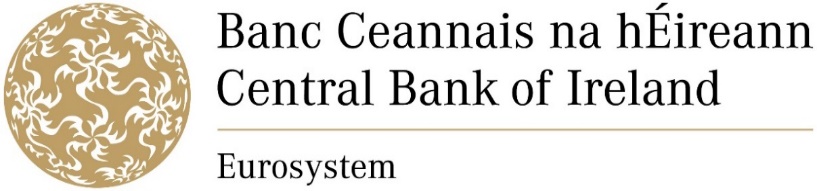 Notification form for an insurance, ancillary insurance or reinsurance intermediary proposing to provide services in other Member States on a freedom of services basisNOTE: The Central Bank may process personal data provided by you in order to fulfil its statutory functions or to facilitate its business operations. Any personal data will be processed in accordance with the requirements of data protection legislation. Any queries concerning the processing of personal data by the Central Bank may be directed to dataprotection@centralbank.ie. A copy of the Central Bank’s Data Protection Notice is available at www.centralbank.ie/fns/privacy-statement.1.Legal Name of Intermediary:2. Address of Intermediary:3. Intermediary’s  C Number: 4. Intermediary’s  LEI Number: 5.Contact Person:Telephone:E-mail:6. Category of Intermediary:Insurance Intermediary                   Tied Insurance Intermediary          Reinsurance Intermediary                    Ancillary Insurance Intermediary                                          7.Name of insurance or reinsurance undertaking represented (if applicable):8.If Q7 above is not applicable, please explain why?9. Authorised classes of insurance(if applicable):Life Insurance                                        Non- Life Insurance                            Reinsurance                                           10. Regulated by:Central Bank of Ireland11.Address of Online Register:www.centralbank.ie12.List the Member States in which the Intermediary proposes to provide services: 13.Date:Name of Sender:Position in Intermediary: